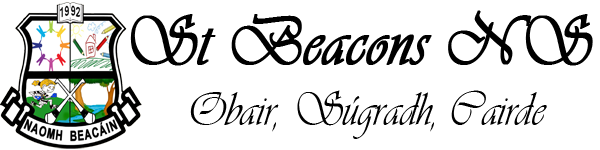 Principal : Thomas O’Brien        Deputy Principal: Imelda Geraghty MULLINAVAT,CO. KILKENNY.Telephone: 051-898442Email:stbeaconsns@gmail.comRelationship andSexuality   Education Policy School Details: St.Beacon’s N.S. Introductory StatementThis policy is an approved approach to the teaching of Relationships and Sexuality Education (RSE) in St Beacon’s  NS. It was developed by the St Beacon’s  RSE Policy Committee which included two teachers, two representatives of the Board of Management and two parent representatives. It was developed to inform teachers and parents as to what material is covered in the RSE programme within SPHE. School Philosophy(the way you regard the range of needs of your children, parents and teachers within the school community – refer to the values, morals and spiritual characteristics of the school)This policy was developed and will be implemented in ways which are in keeping with the ethos of the school. The ethos of the school is characterised by the following:Sensitive to reality of our children’s lives in a changing world.Mutual respect between all partners in education.Child-centred.Aims to ensure each child reaches full potential in the holistic sense.Hopes that children are equipped with high self-esteem to enable them to go to live happy and fulfilled lives.Definition of RSERelationship and Sexuality education (RSE) aims to provide opportunities for children and young people to learn about relationships and sexuality in ways that help them think and act in a moral, caring and responsible way (Going Forward Together Parent’s InformationBooklet, page 4). Relationship of RSE to SPHESocial, Personal and Health Education (SPHE) provides opportunities for pupils to learn basic personal and social skills which foster integrity, self-confidence and self-esteem while nurturing sensitivity to the feelings and rights of others.1Current Provision Included in the school curriculum is:SPHE lessons (provided through discrete curricular time and integration)Use of the RSE Manuals and Busy Body resourcesStay safe Programme / Walk Tall ProgrammeReligious EducationAims of our RSE programmeTo help young people develop healthy friendships and relationshipsTo promote a healthy attitude to sexuality and to relationshipsTo enhance the personal development, self-esteem and well-being of the childTo foster an understanding of, and a healthy attitude to, human sexuality and relationships in a moral, spiritual and social frameworkTo enable the child to acquire an understanding of, and respect for, human love, sexual intercourse and reproduction- Fifth and Sixth ClassTo understand the physical changes taking place with the onset of puberty- Senior ClassesTo develop and promote in the child a sense of wonder and awe at the process of birth and new life.To enable the child to be comfortable with the sexuality of oneself and others while growing and developing.We support the aims on which RSE is modelled. We encourage good behaviour, open communication, understanding and tolerance of differences, and respect for self and others. We recognise that both pupils and staff have rights and responsibilities in our school. A sense of responsibility is fostered and attention is paid to the wellbeing of all of the members of the school community.Policies which support SPHE/RSEChild Protection PolicyCode of behaviour and disciplineAnti-Bullying PolicyEnrolment PolicyHealthy Eating PolicyAcceptable Use PolicyChild ProtectionThis policy is cognisant of all aspects of our current Child Protection Policy. The school follows the DES child protection guidelines and has a child protection policy with the Principal as Designated Liaison Person (DLP) and the Deputy Principal as the Deputy DLP. Where a child protection concern is raised, the procedures outlined in the schools Child Protection Policy will be followed.2 Guidelines for the Management and Organisation of RSE in our SchoolCurriculum MattersCurriculum Content –The curriculum by NCCA will be followed as published, and willbe taught from infants to 6th class. All resources used will be in keeping with the ethos of the school, the whole school plan for SPHE and the RSE policy. Each class teacher will teach the content for their class level.Where an outside speaker is used, the class teacher will remain in the classroom, as per circular 22/2010. The speaker will be made aware of the school’s RSE policy.The Stay Safe programme will be implemented throughout the school.The class teachers will coordinate the teaching of Stay Safe during the school year(carefully consider time of year for teaching Stay Safe and the sensitive elements of the RSE programme)Topics covered up to 2nd class include:Keeping SafeBodily changes during grown and birth (birth to 9)Making age appropriate choicesAppreciating family lifeRecognising and expressing feelingsSelf-care, hygiene, diet, exercise and sleepExpressing opinions and listening to othersNaming the parts of the male/ female body using appropriate anatomical terms (Junior/ Senior Infants)Naming the parts of the male/ female body using appropriate anatomical terms and identify some of their functions (1st/2nd)Topics from 3rd to Sixth include:Bodily changesHealthy eating, personal hygiene, exerciseKeeping SafeExpressing FeelingsFamily relationshipsMaking healthy and responsible decisionsForming FriendshipsDiscuss the stages and sequence of development of the human baby in the womb( Fourth class)Changes that occur in boys and girls with the onset of puberty (Fifth and Sixth Class)Reproductive system of male/female adults (Fifth and Sixth Class)Understanding sexual intercourse, conception and birth within the context of a committed loving relationship.(Fifth and Sixth Class)3Organisational Matters:Parents will be informed in advance of lessons on the sensitive areas of the RSE programme.If children are withdrawn from the lessons pertaining to the sensitive elements of the RSE programme, they must give a notice in writing to the school that they are withdrawing their child. The child will be accommodated in another teacher’s classroom in the school.Parents have a responsibility to become involved, to inform themselves of the programme content and to prepare children for the information they will acquire around the sensitive areas and discuss areas covered in RSE/SPHE. Parents are invited/welcome to view the curriculum and may speak to the class teacher if they have any concerns.In the class situation children will be encouraged to recognise that certain information is for them only and it would be inappropriate to discuss this with younger siblings/children for example.With regard to matters of a confidential nature, the school cannot take any responsibility for what is discussed in the yard or classroom.If a Teacher has concerns about teaching the sensitive elements in RSE they should consult with the Principal. Any teacher has the right to opt out of teaching the sensitive elements of RSE. It is the responsibility of the B.O.M. to ensure content is covered by another teacher or an outside speaker.Special consideration will be taken to ensure that the needs of children with SEN are met. Taking into account the pupil’s social and emotional development, instruction will be based on individual needs where possible. Parents will be consulted around sensitive issues.Dealing with Questions:It is natural that children should wish to ask questions in the area of RSE.All questions answered will reflect the parameters of the curriculum. Certain topics are not in the primary RSE/SPHE programme and will not be discussed i.e.: abortion, masturbation, homosexuality, contraception.Questions to the teacher may be oral or written within the group setting and answered within boundaries of the curriculum and school policy. If any questions asked by children are deemed to be inappropriate, the teacher will refer the child to their parents/guardians, or state that this information may be available at a later stage of the curriculum, or in post-primary school. The school cannot guarantee confidentiality if a child asks a question of a personal nature or discloses personal information. With regard to matters of a confidential nature, the school cannot take any responsibility for what is discussed in the yard or classroom outside of the RSE lesson.4The following considerations will be made when responding to children’s questions:Awareness of circumstances in which the question has arisenClarification of what information is requiredDetermination of whether the question is appropriate or relevant/who it is relevant toProvision of an age appropriate answerDeferral of the question to be answered at home or in the futureParental InvolvementParents are welcome to view the curriculum and resources if they wish.Regular contact will be made with parents prior to the teaching of lessons involving the ‘sensitive elements’ of the RSE programme, in the form of the RSE manual home/school links pages or contact by letter etc.Parents will be informed in advance when formal lessons on the sensitive areas of the programme and will be asked to discuss these issues with their child prior to the lessons in school. (Consider including this letter as an appendix)The school acknowledges that parents have the primary responsibility for educating their children in sexual matters. The school RSE programme acts as a support to parents, and parents retain the right to withdraw their children from classes.ResourcesRelationships and Sexuality Education Manuals (DES). Each class teacher has a copy of the appropriate manual.Stay Safe programme Revised 2016Walk Tall Programme. Revised 2016Busy Bodies DVD and booklet. This DVD and booklet were developed to support theteaching of the 5th and 6th class component of RSE within the context of SPHE. It is available for download at www.healthpromotion.ieAll resources are available for parents/guardians to view if they so request prior to the delivery of the lesson.Provision of Ongoing SupportOpportunities provided by our Education Centre will be brought to the attention of staff members. Teachers will be encouraged to attend CPD in RSE.Application for in-school support from PDST sought when necessary.Staff meetings utilised as a platform for discussion and development of RSE materials.5 ReviewThe policy will be reviewed after every two years. The policy may also be reviewed at an earlier time should a need arise. Parents and staff will be informed of any amendments made.This plan was ratified by the Board of Management at a meeting on: December 2020Date: _______________________________________Signed: _______________________________________(Chairperson)Date: _______________________________________Signed: _______________________________________(Principal)If a parent rings request they make contact first with the other partyIf a child informs you, we ring that child’s parent first and ring the other party also.Always have two teachers present at face to face meetingAdvice Re: Internet device         Remove device for a period of time